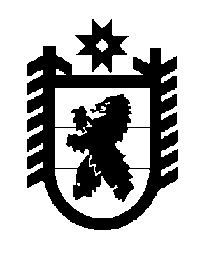 Российская Федерация Республика Карелия    ПРАВИТЕЛЬСТВО РЕСПУБЛИКИ КАРЕЛИЯРАСПОРЯЖЕНИЕот  3 июля 2018 года № 437р-Пг. Петрозаводск В соответствии с частью 6 статьи 81 Федерального закона от 21 ноября 2011 года № 323-ФЗ «Об основах охраны здоровья граждан в Российской Федерации» одобрить и подписать Соглашение Министерства здравоохранения Российской Федерации, Федерального фонда обязательного медицинского страхования и Правительства Республики Карелия 
о реализации территориальной программы государственных гарантий бесплатного оказания гражданам медицинской помощи, в том числе территориальной программы обязательного медицинского страхования, 
в Республике Карелия на 2018 год и на плановый период 2019 и 2020 годов.  
           Глава Республики Карелия                                                              А.О. Парфенчиков